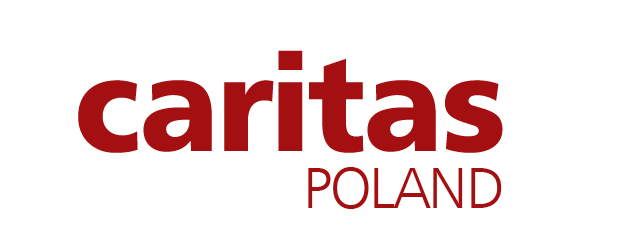 Schedule No. 26.
Key PersonnelExecutive Manager – Attach CVSummary of Qualifications, Experience and Personnel Occupation_______________________________Authorized signature of Company representative and DateHead of Engineering Department - Attach CVSummary of Qualifications, Experience and Personnel Occupation_______________________________Authorized signature of Company representative and DateTender Officer - Attach CVSummary of Qualifications, Experience and Personnel Occupation_______________________________Authorized signature of Company representative and DatePersonnel experienced in supplying and delivering medicines to health facilities with more than 2 years of professional experience.  - Attach CVSummary of Qualifications, Experience and Personnel Occupation_______________________________Authorized signature of Company representative and DateIf other _______________________________________________________________________ [include the name of the personnel]Summary of Qualifications, Experience and Personnel Occupation_______________________________Authorized signature of Company representative and DateIf other _______________________________________________________________________ [include the name of the personnel]Summary of Qualifications, Experience and Personnel Occupation______________________________Authorized signature of Company representative and DateName Date of birthName of employerJob titleContact (manager / personnel officer)Years with present employerFromToCompanyProjectPositionRelevant technical and management experienceName Date of birthName of employerJob titleContact (manager / personnel officer)Years with present employerFromToCompanyProjectPositionRelevant technical and management experienceName Date of birthName of employerJob titleContact (manager / personnel officer)Years with present employerFromToCompanyProjectPositionRelevant technical and management experienceName Date of birthName of employerJob titleContact (manager / personnel officer)Years with present employerFromToCompanyProjectPositionRelevant technical and management experienceName Date of birthName of employerJob titleContact (manager / personnel officer)Years with present employerFromToCompanyProjectPositionRelevant technical and management experienceName Date of birthName of employerJob titleContact (manager / personnel officer)Years with present employerFromToCompanyProjectPositionRelevant technical and management experience